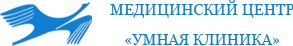 1. Основная информацияФ.__________________________________________________________________________________И.__________________________________________________________________________________О.__________________________________________________________________________________ЛИЧНЫЕ КАЧЕСТВА:ДОЛЖНОСТЬ:ЖЕЛАЕМАЯ З/П:ЗАНЯТОСТЬ: НОМЕР ТЕЛЕФОНА:ЭЛ. ПОЧТА:2.Личная информацияГОРОД ПРОЖИВАНИЯ:ПОЛ:                                                                                        ДАТА РОЖДЕНИЯ:СЕМЕЙНОЕ ПОЛОЖННИЕ:                                             ДЕТИ:ОБРАЗОВАНИЕ:3.Опыт работыУСТРОИЛСЯ:                                                               УВОЛИЛСЯ:ОРГАНИЗАЦИЯ:ЗАНИМАЕМАЯ ДОЛЖНОСТЬ:ДОЛЖНОСТНЫЕ ОБЯЗАННОСТИ:КУРСЫ/ТРЕНИНГИ: ВЛАДЕНИЕ КОМПЬЮТЕРОМ:ДОП.ИНФОРМАЦИЯ: